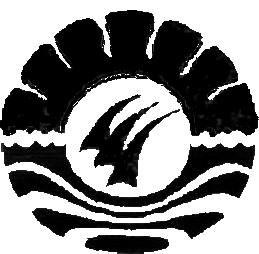 SKRIPSIPARTISIPASI MASYARAKAT DALAM PENYELENGGARAAN PENDIDIKAN ANAK USIA DINI (Studi Kasus di Kelompok Bermain Nurul Annisa Kelurahan TonasaKabupaten Pangkep)PUTRI RAHAYU NOVAYANI IMHARJURUSAN PENDIDIKAN LUAR SEKOLAHFAKULTAS ILMU PENDIDIKANUNIVERSITAS NEGERI MAKASSAR2015PARTISIPASI MASYARAKAT DALAM PENYELENGGARAAN PENDIDIKAN ANAK USIA DINI (Studi Kasus di Kelompok Bermain Nurul Annisa Kelurahan TonasaKabupaten Pangkep)SKRIPSIDiajukan Untuk Memenuhi Sebagian Persyaratan Guna Memperoleh Gelar Sarjana Pendidikan Pada Jurusan Pendidikan Luar Sekolah Strata Satu Fakultas Ilmu Pendidikan Universitas Negeri MakassarPUTRI RAHAYU NOVAYANI IMHARNIM. 1142040019JURUSAN PENDIDIKAN LUAR SEKOLAHFAKULTAS ILMU PENDIDIKANUNIVERSITAS NEGERI MAKASSAR2015